МИНИСТЕРСТВО ПРОСВЕЩЕНИЯ РОССИЙСКОЙ ФЕДЕРАЦИИМинистерство образования Приморского краяЧугуевский муниципальный округМКОУ СОШ № 5 С.ШУМНЫЙ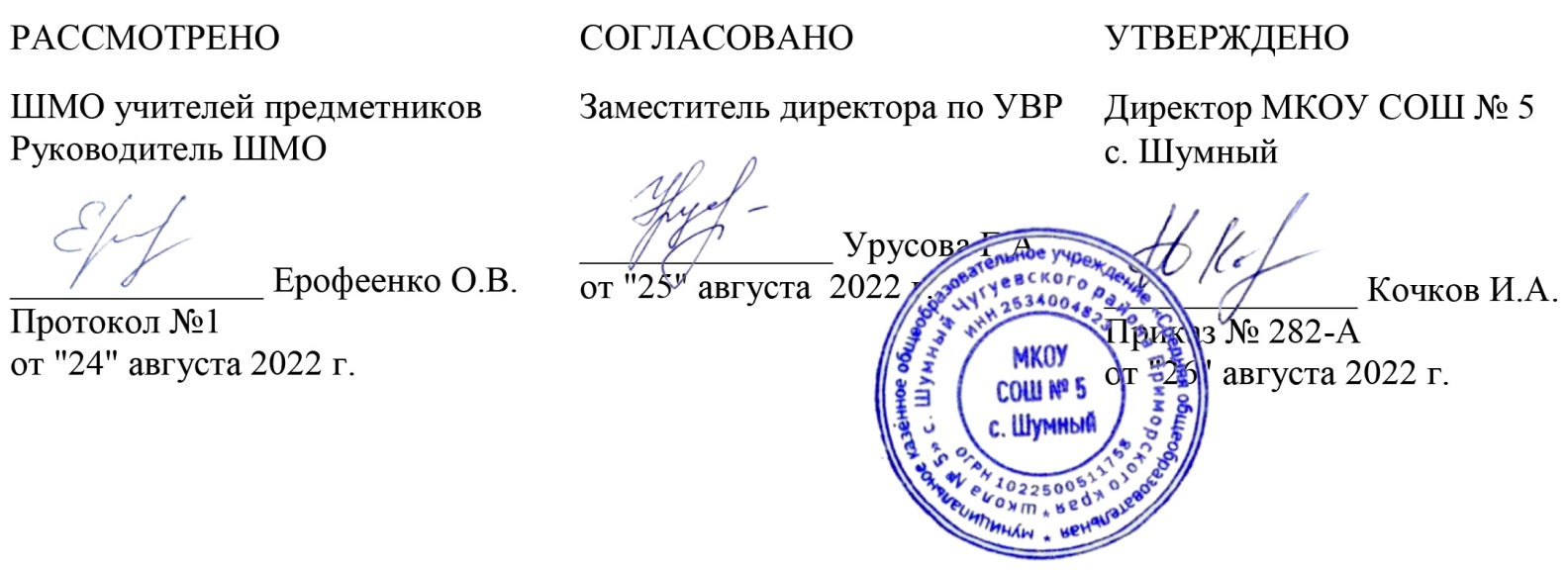 РАБОЧАЯ ПРОГРАММА(ID4979323)учебного предмета«Основы духовно-нравственной культуры народов России», Модуль «Основы православной культуры».для 5 класса основного общего образованияна 2022-2023 учебный годЯвляется приложением к основной образовательной программе основного общего образования (ФГОС-2021)МКОУ СОШ №5 с.Шумный.	Программу составила:	Велич Ирина Ивановна,	учитель истории 	и обществознания.с. Шумный 2022 Данная  рабочая программа    учебного предмета  «Основы духовно-нравственной культуры народов России». «Основы православной культуры» для 5 класса составлена на основе программы авторов: протоиерея Виктора Дорофеева и О.Л. Янушкявичене подготовлена  в соответствии с  Федеральным государственным образовательным стандартом основного общего образования. Рабочая программа к учебнику протоиерея Виктора Дорофеева, О.Л. Янушкявичене Пояснительная записка.Общая характеристика учебного предмета.Изучение предметной области  «Основы духовно-нравственной культуры народов России» (далее  –  ОДНКР) предусмотрено ФГОС ООО.  Согласно статье 87 Федерального закона от 29.12.2012 г. № 273–ФЗ «Об образовании в Российской Федерации» в основные образовательные программы могут быть включены учебные предметы, курсы, дисциплины (модули), направленные на получение обучающимися знаний об  основах духовно-нравственной культуры народов Российской Федерации, о нравственных принципах, об исторических и культурных традициях мировой религии (мировых религий), или альтернативные им учебные предметы, курсы, дисциплины (модули).  Выбор одного из учебных предметов, курсов, дисциплин (модулей), включенных в основные общеобразовательные программы,  осуществляется родителями (законными представителями) обучающихся. Введение преподавания «Основ православной культуры» в систему общего образования вызвано широким образовательным запросом на изучение православной культуры. Очевидно, что повышенный интерес к Православию возник не случайно. Многие разного рода негативные явления нашего времени (порочные зависимости, преступность, фактическое разрушение института  семьи и др.) заставляют обратить особое внимание на проблему духовно-нравственного воспитания подрастающего поколения. Всё более очевидным становится тот факт, что фундаментальная причина, провоцирующая многие негативные явления,  –  это духовно-нравственный кризис самого человека, утрата им духовно-нравственных ориентиров и, как следствие, деградация и извращение его мышления, воли, чувств, веры. Становление и развитие личности в обществе и государстве в настоящее время основано на представлении о человеке,  игнорирующем духовные основы его бытия. Такое представление было господствующим в философии, науке, идеологии и массовом сознании на протяжении всего предшествовавшего столетия, во многом продолжает господствовать и доныне. Очевидно, это оказывает негативное влияние на многих россиян. Люди утрачивают смысл жизни, радость бытия, жертвенной любви, созидательного труда, что, в свою очередь, заставляет человека духовную пустоту заполнять порочными удовольствиями. В настоящее время появляется всё более отчетливое понимание того, что обращение к богатому духовно-нравственному потенциалу нашей страны, носителем которого с давних времён являлось и является сейчас Православие  –  реальный путь выхода из сложившейся ситуации. Курс «Основы православной культуры» для 5 класса даёт возможность сформировать у обучающихся ценностные жизненные ориентации на основании духовно-нравственных норм Православия. В нём раскрываются основные мировоззренческие положения Православия  –  начиная от библейской истории происхождения человека, смысла его жизни и заканчивая христианскими воззрениями на будущую судьбу мира.Цели изучения учебного предмета «Основы православной культуры».Основной целью  курса «Основы православной культуры» в 5 классе является духовно-нравственное развитие  –  «осуществляемое в процессе социализации последовательное расширение и укрепление ценностно-смысловой сферы личности, формирование способности человека оценивать  и сознательно выстраивать на основе традиционных моральных норм и нравственных идеалов отношение к себе, другим людям, обществу, государству, Отечеству, миру в целом»Задачи курса «Основы духовно-нравственной культуры народов России», модуль «Основы православной культуры» - это духовно-нравственное воспитания обучающихся.  воспитание способности к духовному развитию, нравственному самосовершенствованию; воспитание веротерпимости, уважительного отношения к религиозным чувствам, взглядам людей или их отсутствию;   знание основных норм морали, нравственных, духовных идеалов, хранимых в Православия,  готовность на их основе к  сознательному  самоограничению в поступках, поведении;  формирование представлений об основах православной культуры, её роли в развитии культуры и истории России и человечества, в становлении гражданского общества и российской государственности;  понимание значения нравственности, веры и религии в жизни человека, семьи и общества;  формирование представлений об исторической роли  Православия в становлении российской государственности.          вовлечение обучающегося в процессы самопознания, содействие обучающимся в соотнесении представлений о собственных возможностях, интересах, ограничениях с запросами и требованиями окружающих людей, общества, государства, помощь в личностном самоопределении, поддержка деятельности обучающегося по саморазвитию;     овладение обучающимся социальными, регулятивными и коммуникативными компетенциями, обеспечивающими им индивидуальную успешность в общении с окружающими, результативность в социальных практиках, процессе в сотрудничества со сверстниками, старшими и младшими. Раскрытие основных положений Православия в 5 классе производится в определённой последовательности. Первый раздел даёт представление о библейской теории происхождения человека, его статусе в мире, смысле существования. Это способствует более  глубокому пониманию смысла  межличностных отношений между людьми, духовных аспектов культуры, повседневных явлений жизни; духовному наполнению ценностно-смысловой сферы личности обучающихся. Дальнейшее изучение различных аспектов духовной жизни христианина, касающихся вопросов как внутреннего духовного состояния, так и форм внешнего нравственного поведения, даёт возможность смыслового самоопределения собственных приоритетов в жизни в контексте духовных традиций Православия. Последний раздел содержит объёмное представление о мировоззренческом и деятельностно-практическом аспектах жизни православного христианина в ключевых сферах современной жизни, что способствует формированию у обучающихся способности оценивать собственный духовно-нравственный уровень и сознательно выстраивать собственную траекторию личностного развития.Место учебного предмета в учебном плане.В соответствии с пунктом 18.3.1. приказа Минобрнауки России от 17.12.2010 г. № 1897 «Об утверждении федерального государственного образовательного стандарта основного общего образования»  предметная область ОДНКР  является  обязательной  и должна быть представлена в учебных планах общеобразовательных организаций. В то же время для данной предметной области в стандарте не прописаны учебные предметы, что позволяет изучать её на данном этапе через учебные курсы по выбору за счёт часов части учебного плана, формируемой участниками образовательных отношений. Согласно письму Минобрнауки России № 08-761 от 25 мая 2015 г. «Об изучении предметных областей ОРКСЭ и ОДНКНР» предметная область  ОДНКНР является логическим продолжением предметной области ОРКСЭ  и в её рамках возможна реализация учебных предметов, учитывающих региональные, национальные и этнокультурные особенности народов Российской Федерации. Таким образом, в целях обеспечения преемственности с предметной областью ОРКСЭ, изучаемой в 4 классе начальной школы, изучение предметной области ОДНКНР в основной школе целесообразно начинать с 5 класса. Предмет «Основы православной культуры» проводится за счёт часов части учебного плана, формируемой образовательными учреждениями. Данная примерная программа рассчитана на 34 учебных часа (1 час в неделю).Обязательные учебные материалы для ученика.Учебник протоиерея Виктора Дорофеева, О.Л. Янушкявичене «Основы духовно-нравственной культуры народов России. Основы православной культуры», 5 класс, «Русское слово», Москва 2022г. Библия, изложенная для семейного чтения. М., 2006, Жития русских святых. В 2 т. М., 2003., Православная энциклопедия. Т. 1–41. М., 2000–2016.Методические материалы для учителя.Православная энциклопедия. Т. 1–41. М., 2000–2016. Христианство: энциклопедический словарь. В 3 т. М., 1993–1995. Христианская, научная и научно-популярная литература Библия. Синодальный текст. Любое издание. Библия, изложенная для семейного чтения. М., 2006. Вениамин (Федченков), митр. Божьи люди: мои духовные встречи. М., 1998.Глубоковский Н.Н. Библейский словарь. Сергиев Посад, 2007. Добротолюбие в русском переводе святителя Феофана Затворника. В 5 т. М., 2003. Добротолюбие: избранное для мирян / сост. архим. Ювеналий. М., 2002. Дунаев М.М. Вера в горниле сомнений: православие и русская литература ХVIII–ХХ вв. М., 2002. Евлогите! Путеводитель по святым местам Греции. Жития греческих святых. М., 2009. Жития русских святых. В 2 т. М., 2003. Знаменский П.В. История Русской Церкви. М.2000г.Содержание учебного предмета «Основы православной культуры».Раздел 1. Кто ты, человек?(10 ч) Как произошёл наш мир. Введение в предмет «Основы православной культуры».  Теории происхождения .Вселенной. Библейское повествование о творении мира.  Значение библейского описания дней творения. Основные термины и понятия:  теория  эволюции,  теория «большого взрыва», теория творения мира Богом (креационизм), дни творения. Сотворение человека. Статус человека в представлении Библии. Сотворение первого человека (Адама) по образу и подобию Бога. Сотворение жены. Первая заповедь Бога человеку. Искушение Адама и Евы дьяволом. Последствия грехопадения. Основные термины и понятия: дерево познания добра и зла, грехопадение.   Бессмертная душа. Понимание бессмертия в разных культурах. Бессмертие  в христианстве. Посмертная участь человека. Отличие человека от животного. Человек –духовное существо. Основные термины и понятия: бессмертие, душа, духовность.Свобода воли. Добро и зло. Причина существования зла на земле. Добро и зло.  Нравственный выбор.  Свобода как свойство любви. Грех как «непопадание в цель». Основные термины и понятия: добро, зло, грех, свобода воли.Творчество Бога и человека. Христианское понимание Бога как Творца. Задача творчества человека  – преображение мира. Виды творчества человека. Творчество и антитворчество. Признаки творчества «от Бога». Икона «Троица» Андрея Рублёва как пример истинного творчества. Основные термины и понятия: творчество, молитва, антитворчество. Обязанности человека по отношению к миру. Задача человека  –  сохранение мира. Современные экологические проблемы. Ответственность за мир. Необходимое условие для изменения мира в лучшую сторону. Основные термины и понятия: экология. Труд. Необходимость труда. Смысл труда человека до грехопадения. Изменение цели труда после грехопадения. Понимание и цель труда в христианскую эпоху. Основные термины и понятия: труд.Вред для души. Совесть. Понятие греха как вреда для души. Совесть –  голос сердца.  Совесть в сказке В. Гауфа  «Холодное сердце». Причины «окаменения» сердца. Основные термины и понятия: грех, совесть, свобода воли.Спасение. Понятие спасения по представлениям христиан. Последствия грехопадения  –разделение  людей. Устранение  разделения:  христианское учение, проповедующее любовь к врагам. Основные термины и понятия: спасение, Небесное царство.Цель христианской жизни. Цель жизни христианина – стяжание благодати Святого Духа. Серафим Саровский. Смысл термина «обожение». Дела благочестия. Молитва – мать всех добродетелей. Основные термины и понятия:  стяжание благодати Святого Духа, обожение, молитва.Раздел 2. Духовный мир (2 ч)Небесные силы. Мир духовный. Ангелы  –  бестелесные духи. Ангельские чины, свойства ангелов. Помощь ангелов людям. Падение Денницы. Силы Света и силы Тьмы.Основные термины и понятия: ангельские чины, Небесные силы, тёмные силы. Кто сильнее? Ангел-хранитель. Смысл чина отречения в таинстве Крещения. Ангел-хранитель. Помощь ангела-хранителя людям. Причины, по которым ангелы-хранители не оказывают помощь. Основные термины и понятия: ангел-хранитель, чин отречения.Раздел 3. Дорога в небо (5 ч)Основы православной веры. Принципы, по которым христиане стараются строить свою жизнь. Значимость знаний о Боге. Символ веры. Смысл избранных положений Символа веры. Основные термины и понятия: Символ веры.Как найти «дорогу в небо»?  Суть данных Богом заповедей. Необходимость подвига в жизни каждого человека. Смысл поста, его главная сторона. Основные термины и понятия: заповеди, подвиг, пост.Молитва. Невидимая борьба. Необходимость заботы о душе.  Слово в жизни человека.  Нецензурная брань, её действие на человека. Молитвенное правило христиан.  Виды молитвы.  Средства, позволяющие преуспеть в молитве. Основные термины и понятия: молитва, «невидимая брань»  .Монашество. Монастыри. Причины появления монашества. Монахи  –  люди, посвятившие свою жизнь служению Богу. Основа жизни монахов –  радость общения с Богом. Устроение монастырей. Монастырский распорядок жизни. Монашеские обеты. Российские монастыри. Основные термины и понятия:  монашество, монастыри, лавра, монашеские обеты, послушник, постриженник.На высотах духа. Необходимое условие достижения полноты любви. Причина решимости христианских подвижников нести подвиг в трудных жизненных условиях. Духовные дары подвижников. Старцы. Оптина Пустынь и её старцы. Современные подвижники. Основные термины и понятия: подвижники, старцы.Раздел 4. Путь от рождения до вечности (3 ч). Начало. Мои наставники .Последствия первородного греха. Смысл таинства Крещения. Восприемники. Именины или День ангела. Правила определения дня именин. Традиции, связанные с празднованием Дня ангела. Духовное руководство. Основные термины и понятия:  таинство Крещения, крёстные родители, именины, духовник.Середина пути. Устроение жизни христианина. Необходимость приложения усилий  для достижения духовного совершенства. Последствия неумеренной привязанности к удовольствиям. Распорядок жизни православного христианина. Два жизненных пути: монашество и семейная жизнь. Необходимое  условие создания хорошей семьи.  Любовь  –  главное средство свидетельствования о христианстве перед людьми. Основные термины и понятия: монашество, семья.На пороге вечности. Отношение православных христиан к смерти. Отношения к смерти неверующих и верующих людей. Представление христиан о загробном мире. Духовные средства помощи умершим людям. Основные термины и понятия: смерть, загробный мир, молитва за умерших.Раздел 5. Не от мира сего (12 ч).Чем отличаются христиане от других людей? Отличия православных христиан от других людей. Проявление любви в повседневной жизни. Основные термины и понятия: христианская любовь.В деньгах ли счастье? Разные варианты понимания термина «хорошая жизнь» в современном мире. Соотношение количества материальных благ и личного счастья. Отношение христиан к богатству. Определение христианами меры личного материального имущества. Основные термины и понятия: материальные блага, богатство.Гордость житейская. Христианское понимание гордости. Проявление гордости у человека. Правила, помогающие уберечься от гордыни. Компьютерные игры как причина возрастания гордости. Основные термины и понятия: гордость, смирение.Отношение к испытаниям и страданиям. Защита Отечества. Христианское понимание причин существующих в мире страданий. Три способа достижения духовного совершенства. Взгляд православных людей на личные скорби и болезни. Страдание ради других людей. Защита Отечества – исполнение главной заповеди о любви. Основные термины и понятия: страдания, духовное совершенство, воинский долг.Спасение от одиночества. Необходимые условия для настоящей дружбы. Особенности общения в молодёжных субкультурах (хиппи, эмо, готы). Причины одиночества. Способы преодоления одиночества. Настоящее единство с другими людьми. Основные термины и понятия:  единство, одиночество, дружба, любовь к ближнему.Любовь настоящая и выдуманная. Святые супруги Пётр и Феврония Муромские  –  пример любви и верности. Влюбленность и любовь. Современные представления о любви и христианство. Основные термины и понятия: любовь, влюбленность.Братья и сёстры. Сообщества людей. Основа единства христиан всего мира. Соборность. Начало разделения людей на национальности. Воссоединение людей после Пришествия Иисуса Христа. Основные термины и понятия: соборность, братство, национальность.Столп и утверждение истины. День рождения Церкви. Единство Церкви. Церкви земная (воинствующая) и небесная (торжествующая). Необходимость быть членом Церкви для достижения духовного совершенства. Три степени священства. Храм. Основные термины и понятия:  Церкви воинствующая и торжествующая, степени священства, храм.Жизнь в Церкви. Значение храма для православного человека. Семь  Таинств Православной церкви. Литургия. Ланчанское чудо. Требы. Основные термины и понятия:  Таинства, Крещение, Миропомазание,  Исповедь, Причащение (Евхаристия), Венчание, Священство, Соборование, требы, Литургия.О будущих судьбах мира. Пророчества Библии  о конце мира. Второе пришествие Иисуса Христа. Сроки Второго пришествия, его признаки, последующие события. Участь людей после Страшного суда. Основные термины и понятия: пророчества, Второе пришествие, Страшный суд.Православие в истории родного края. Изучение различных аспектов истории Православия в родном крае: миссионерская деятельность, история отдельных храмов/монастырей, жизнеописание подвижников благочестия и т.д.Внеклассный урок. Посещение местного храма и монастыря, ознакомление с порядком богослужений, колокольными звонами.2 ч. – резервное время.Планируемые результаты.Личностные результаты:   сформированность российской гражданской идентичности, базирующейся на духовно-нравственном наследии Православия;   сформированность представлений о разных точках зрения происхождения мира;   сформированность  мировоззрения соответствующего современному уровню развития науки и общественной практики, основанного на диалоге культур, включающего в себя основы православной традиции;  нравственное сознание и поведение на основе духовно-нравственных норм Православия;  готовность противостоять идеологии безнравственности, потребительства, агрессии и другим негативным социальным явлениям;   готовность к дальнейшему духовному образованию и саморазвитию.Метапредметные результаты:1. Регулятивные УУД:  самостоятельно определять цели, ставить и формулировать собственные задачи, определять адекватные формы поведения в различных жизненных ситуациях;  умение самостоятельно соотносить свои земные цели с духовно-нравственными нормами Православия;   способность с духовной точки зрения оценивать возможные последствия собственных действий;   умение организовывать эффективный поиск необходимых ресурсов для достижения поставленной цели. 2. Познавательные УУД:   умение работать с разными источниками информации (текст учебника, научно-популярная литература, словари, справочники, Интернет), анализировать и оценивать информацию;  умение преобразовывать информацию из одной формы в другую;   умение находить и приводить критические аргументы в отношении действий и суждений другого; спокойно и разумно относиться к критическим замечаниям в отношении собственного суждения.3. Коммуникативные УУД:  осуществлять деловую коммуникацию, как со сверстниками, так и со взрослыми (как внутри образовательной организации, так и за её пределами);   умение развёрнуто, логично и точно излагать свою точку зрения;  умение давать оценку с духовных позиций конфликтогенным ситуациям и предотвращать их. Предметные  результаты:  характеризовать отдельные этапы библейской истории;   раскрывать сущность христианских заповедей;   формулировать основные духовно-нравственные нормы Православия;  характеризовать основные явления духовно-нравственного порядка в современном мире;   формулировать и объяснять смысл жизни человека с позиций Православия;  излагать основные воззрения христианства на устройство духовного мира;  характеризовать основные средства совершенствования христиан;   определять и характеризовать основные этапы жизни человека в контексте духовно-нравственного развития;   анализировать с духовных позиций проблемы современного мира;   критически анализировать источники информации, касающиеся проблем духовности;   использовать полученные знания и освоенные умения в повседневной жизни для определения собственных жизненных целей.   излагать точку зрения Православия на дальнейшую судьбу современного мира.Тематическое планирование.Календарно-тематическое планирование.РАССМОТРЕНОШМО учителей предметниковРуководитель ШМО______________ Ерофеенко О.В.Протокол №1от "24" августа 2022 г.СОГЛАСОВАНОЗаместитель директора по УВР______________ Урусова Г.А.от "25" августа  2022 г.УТВЕРЖДЕНОДиректор МКОУ СОШ № 5 с. Шумный______________ Кочков И.А.Приказ № 282-Аот "26" августа 2022 г.№п.пНаименование разделов и тем программы.Количество часов.Контроль-ныеработы.Практические работы.Дата изучения.Виды деятельностиВиды, формы контроля.Электронные (цифровые) образовательные ресурсы.1.11.21.31.41.51.61.71.81.91.10Кто ты человек?Как произошёл наш мир  Сотворение человекаБессмертная душаСвобода воли. Добро и злоТворчество Бога и человекаОбязанности человека по отношению к миру  ТрудВред для души. Совесть.  Спасение.  Цель христианской жизни  1011111111110000000100000001000007.0914.0921.0928.0905.1012.1019.1026.1009.1116.11Восприятие и анализ информации, представленной учителем. Участие в дискуссии по теме урока. Анализ текста учебника. Определение нравственного смысла жизненных ситуаций, представленных учителем. Выполнение заданий, направленных на диагностику и контроль знаний, полученных на уроке. Анализ эволюции отношения к труду – от грехопадения до Рождества – в христианской традиции. Обсуждение рассказа В. Распутина «Красный день». Устный опрос.Выполнение Творческих заданий.http://bibleonline.ru –  Библия Онлайн. Русский синодальный перевод. Церковно-славянский текст. http://days.pravoslavie.ru – православный календарь. http://www.otdelro.ru  –  Отдел религиозного образования и катехизации Русской Православной Церкви (ОРОИК РПЦ).http://media.otdelro.ru – Православное образование. http://www.verav.ru – сайт «Вера и время». http://vologda-eparhia.ru/category  –  методические-материалы  –  раздел сайта вологодской епархии, содержащий курс занятий по основам православной культуры. http://vos.1september.ru –Основы православной культуры. Издательский дом «1 сентября». http://www.12urokovpravoslavia.ru/index.html –12 уроков Православия.2.12.2Духовный мирНебесные силы  Кто сильнее? Ангел-хранитель  211000023.1130.11Выполнение заданий, направленных на диагностику и контроль знаний, полученных на предыдущем уроке. Восприятие и анализ информации,представленной учителем. Участие в дискуссии по теме урока. Анализ текста учебника, слайдов по теме урока. Формулирование вывода о том, что включает в себя христианское учение о спасении.Устный опрос творческие задания.http://www.12urokovpravoslavia.ru/index.html –12 уроков Православия. http://www.verav.ru – сайт «Вера и время». http://bibleonline.ru –  Библия Онлайн. Русский синодальный перевод. Церковно-славянский текст. 3.13.23.33.43.5Дорога в небо.Основы православной веры  Как найти «дорогу в небо»?Молитва. Невидимая борьба.  Монашество. Монастыри  На высотах духа  511111000100010007.1214.1221.1228.1211.01Обсуждение вопроса о смысле жизни. Восприятие и анализ информации, представленной учителем, текста учебника. Выполнение заданий рабочей Тетради. Обсуждение причин падения Денницы. Определение значения ангелов в жизни человечества по христианским представлениям. Объяснение значения существования монашества. Анализ текста учебника и монашеских песнопений. Обсуждение правил монашеской жизни. Сравнение описаний подвижников, представленных в учебнике.Рассматривание икон, прослушивание тропарей.Устный опросДискуссия.обсуждение.ситуаций.http://bibleonline.ru –  Библия Онлайн. Русский синодальный перевод. Церковно-славянский текст. http://vologda-eparhia.ru/category  –  методические-материалы  –  раздел сайта вологодской епархии, содержащий курс занятий по основам православной культуры. 4.14.24.3Путь от рождения до вечностиНачало. Мои наставникиСередина пути. Устроение жизни христианинаНа пороге вечности. Отношение православных христиан к смерти311100000018.1225.0101.02Восприятие и анализ информации, представленной учителем. Оценка значения Таинства крещения. Обсуждение темы выбора христианином жизненного пути (семейная жизнь или монашество). Анализ рассказа о матушке. Оценка значения распорядка дня в жизни православного человека. Анализ представлений христиан о смерти. Обсуждение текста молитвы за умершего. Выполнение заданий рабочей тетрадиУстный контроль.Творческие работы.ДискуссияОбсуждение.http://days.pravoslavie.ru – православный календарь. http://www.otdelro.ru  –  Отдел религиозного образования и катехизации Русской Православной Церкви (ОРОИК РПЦ).5.15.25.35.45.55.65.75.85.95.105.115.126.16.2Не от мира сего.Чем отличаются христиане от других людей?  В деньгах ли счастье?  Гордость житейскаяОтношение к испытаниям и страданиям. Защита ОтечестваСпасение от одиночества  Любовь настоящая и выдуманная  Братья и сёстрыСтолп и утверждение истиныЖизнь в ЦерквиО будущих судьбах мираПравославие в истории родного краяВнеклассный урокПовторениеПовторение.1211111111111111000000000100100000000008.0215.0222.0201.0315.0322.0305.0412.0419.0426.0403.0510.0517.0524.05Восприятие и анализ информации, представленной учителем. Участие в дискуссии по теме урока. Анализ текста учебника. Выполнение заданий рабочей тетради. Обсуждение роли денег и других материальных благ в жизни человека. Объяснение отношения христиан к богатству. Анализ понятий «гордость» и «смирение». Обсуждение влияния компьютерных игр на духовное состояние человека. Обсуждение проблемы страданий. Определение значения страданий в жизни православного человека. Участие в дискуссии по теме урока. Определение сущности и причин одиночества.Составление правил дружбы. Определение качеств, присущих хорошему другу. Определение отличий влюбленности от любви. Обсуждение житий Петра и Февронии Муромских, царственных мучеников (Николая II, Александры Фёдоровны и их детей). Объяснение значения братства и единства для православных христиан. Оценка значения Церкви в жизни православного христианина. Определение сущности и значения Таинств в Православной Церкви. Посещение местного храма и монастыря, ознакомление с порядком богослужений, по освоенных учебных действийвозможности – с колокольными звонамиУстный опросОпределение структуры презентации/ проекта. Подбор материалов Для презентации/реализации проекта. Выступления с докладами, презентациями по теме урока, защита проектовhttp://bibleonline.ru –  Библия Онлайн. Русский синодальный перевод. Церковно-славянский текст. http://days.pravoslavie.ru – православный календарь. http://www.otdelro.ru  –  Отдел религиозного образования и катехизации Русской http://vologda-eparhia.ru/category  –  методические-материалы  –  раздел сайта вологодской епархии, содержащий курс занятий по основам православной культуры. № п/пТема раздела, урока.Сроки поведенияФактически.Раздел 1. Кто ты, человек? (10 ч)1Как произошёл наш мир  14.092Сотворение человека21.093Бессмертная душа28.094Свобода воли. Добро и зло05.105Творчество Бога и человека12.106Обязанности человека по отношению к миру  19.107Труд26.108Вред для души. Совесть  09.119Спасение  16.1110Цель христианской жизни  21.11Раздел 2.Духовный мир 2ч11(1)Небесные силы  23.1112(2)Кто сильнее? Ангел-хранитель  30.11Раздел 3. Дорога в небо(5 ч)13(1)Основы православной веры  07.1214(2)Как найти «дорогу в небо»?14.1215(3)Молитва. Невидимая борьба  21.1216(4)Монашество. Монастыри  28.1217(5)На высотах духа  11.01Раздел 4. Путь от рождения до вечности(3 ч)18(1)Начало. Мои наставники18.1219(2)Середина пути. Устроение жизни христианина25.0120(3)На пороге вечности. Отношение православных христиан к смерти01.02Раздел 5. Не от мира сего(12 ч)21(1)Чем отличаются христиане от других людей?  08.0222(2)В деньгах ли счастье?  15.0223(3)Гордость житейская22.0224(4)25(5)Отношение к испытаниям и страданиям. Защита ОтечестваСпасение от одиночества  01.0326(6)Любовь настоящая и выдуманная  15.0327(7)Братья и сёстры22.0328(8)Столп и утверждение истины05.0429(9)Жизнь в Церкви12.0430(10)О будущих судьбах мира19.0431(11)Православие в истории родного края26.0432(12)Внеклассный урок03.0533Повторение10.0534Повторение.17.05